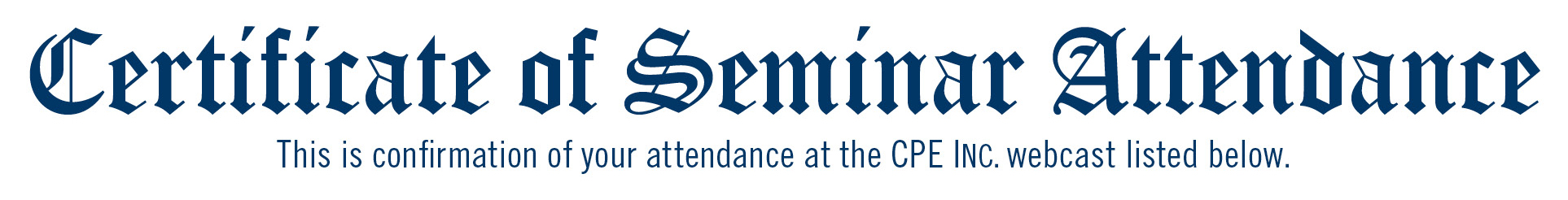 NASBA Recognized Field of Study: TopicNameThis is a group-internet based live presentation.In accordance with the standards of the National Registry of CPE sponsors, CPE credits have been granted based on a 50-minute hour.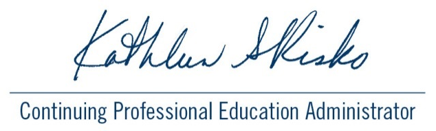 FirstName LastNameIssueDateEmailCourseCodeMeetingNameWebcast DateMeetingDatePresenters:InstructorLocation:VirtualCPE credits:CreditsNASBA Sponsor Number:103317